T.CPERŞEMBE KAYMAKAMLIĞIKIRLI ORTAOKULU MÜDÜRLÜĞÜ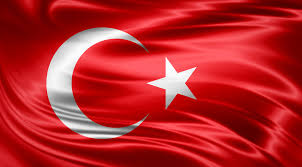 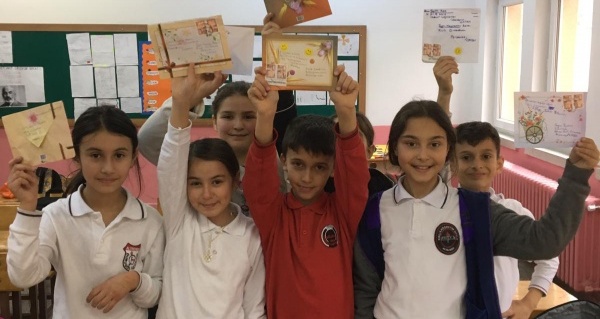 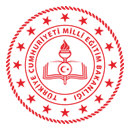 2019-2023 STRATEJİK PLANI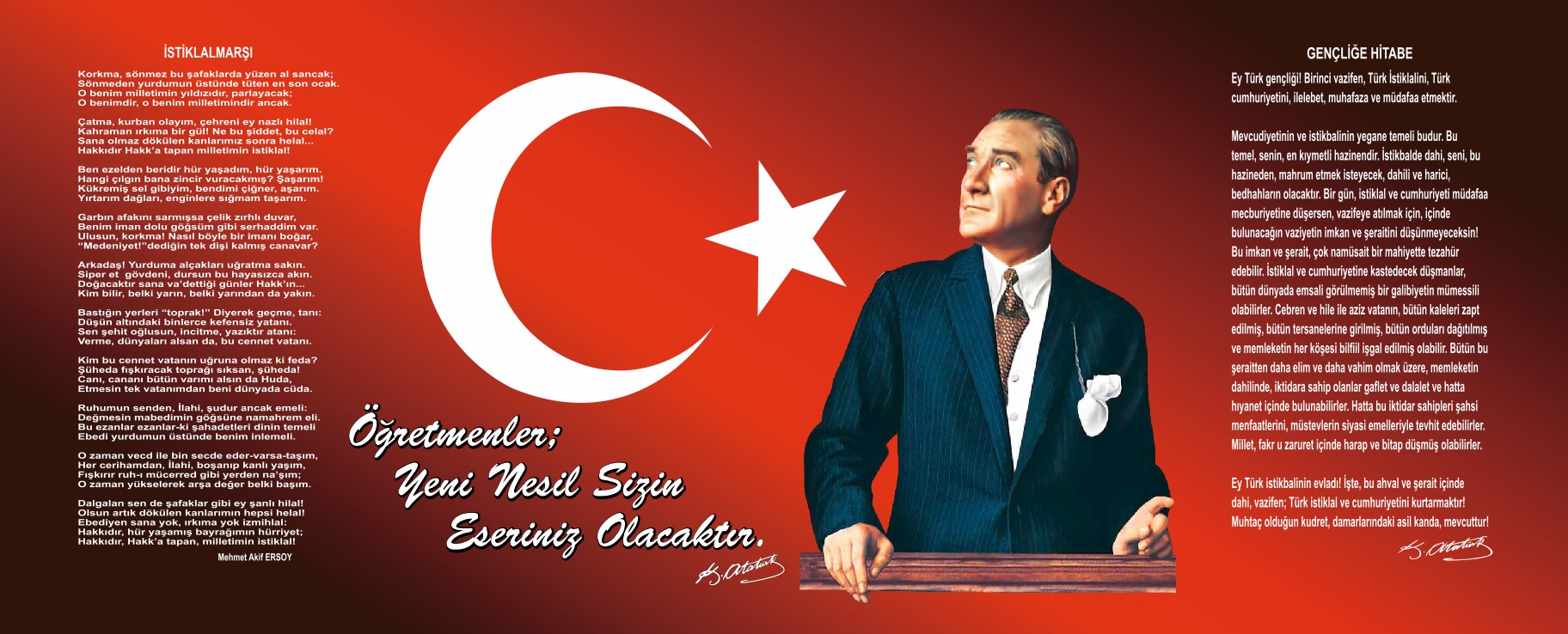 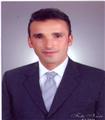 SunuşBir ulusun kalkınmasındaki en önemli etken, çağdaş bir eğitim yapısına sahip olmaktır. Gelişmiş ülkelerde uzun yıllardır sürdürülmekte olan kaynakların rasyonel bir şekilde kullanımı, eğitimde stratejik planlamayı zorunlu kılmıştır. Milli Eğitim Bakanlığı bu motivasyonla 2004 yılından beri stratejik plan çalışmalarını başlatmıştır.  	Tüm dünyada daha önceleri başlayan çağdaşlaşma ve yenileşme çalışmalarıyla uyumlu bir şekilde eğitim alanında da bu tip eylemlerle mali, fiziki ve insani kaynaklardan daha verimli ve etkin yararlanarak akademik ve kurumsal gelişmeleri hızlandırmaktır. 	Stratejik planlama ile okulumuzun önümüzdeki yıllarını planlamak gerektiğinin ve geleceği planlamanın en iyi yolunun geçmişe ve bugüne bakmak olduğunu ve planın bu aşamasında bugün içinde bulunduğumuz şartları ve buradan yola çıkarak ulaşmak istediğimiz hedefleri belirlenmesi gerektiğinin ve bu işin zorluğunun farkındaydık.  Biz okul olarak hep değişime ve gelişime açık olmayı, toplam kalite felsefesini benimsemiş bir okul olmayı seçtik. Okulumuzda hazırlanan bu planın başarıya ulaşmasında, farkındalık ve katılım ilkesi önemli bir rol oynayacaktır. Bu nedenle çalışmanın gerçekleştirilmesinde emeği geçen stratejik planlama ekibi başta olmak üzere tüm paydaşlarımıza teşekkür ederim.            Ülkemizin sosyal ve ekonomik gelişimine temel oluşturan en önemli faktörün eğitim olduğu anlayışıyla hazırlanan stratejik planımızda belirlediğimiz vizyon, misyon ve hedefler doğrultusunda yürütülecek çalışmalarda başarılar dilerim.                                                                                                                                                                                                                         Zühtü YANIK                            Okul MüdürüİçindekilerSunuş	3İçindekiler	5BÖLÜM I: GİRİŞ ve PLAN HAZIRLIK SÜRECİ	6BÖLÜM II: DURUM ANALİZİ	7Okulun Kısa Tanıtımı *	7Okulun Mevcut Durumu: Temel İstatistikler	9PAYDAŞ ANALİZİ	14GZFT (Güçlü, Zayıf, Fırsat, Tehdit) Analizi	19Gelişim ve Sorun Alanları	23BÖLÜM III: MİSYON, VİZYON VE TEMEL DEĞERLER	26MİSYONUMUZ *	26VİZYONUMUZ *	26TEMEL DEĞERLERİMİZ *	27BÖLÜM IV: AMAÇ, HEDEF VE EYLEMLER	28TEMA I: EĞİTİM VE ÖĞRETİME ERİŞİM	28TEMA II: EĞİTİM VE ÖĞRETİMDE KALİTENİN ARTIRILMASI	28TEMA III: KURUMSAL KAPASİTE	37V. BÖLÜM: MALİYETLENDİRME	43EKLER:	44BÖLÜM I: GİRİŞ ve PLAN HAZIRLIK SÜRECİ2019-2023 dönemi stratejik plan hazırlanması süreci Üst Kurul ve Stratejik Plan Ekibinin oluşturulması ile başlamıştır. Ekip tarafından oluşturulan çalışma takvimi kapsamında ilk aşamada durum analizi çalışmaları yapılmış ve durum analizi aşamasında paydaşlarımızın plan sürecine aktif katılımını sağlamak üzere paydaş anketi, toplantı ve görüşmeler yapılmıştır. Durum analizinin ardından geleceğe yönelim bölümüne geçilerek okulumuzun amaç, hedef, gösterge ve eylemleri belirlenmiştir. Çalışmaları yürüten ekip ve kurul bilgileri altta verilmiştir.STRATEJİK PLAN ÜST KURULUBÖLÜM II: DURUM ANALİZİDurum analizi bölümünde okulumuzun mevcut durumu ortaya konularak neredeyiz sorusuna yanıt bulunmaya çalışılmıştır. Bu kapsamda okulumuzun kısa tanıtımı, okul künyesi ve temel istatistikleri, paydaş analizi ve görüşleri ile okulumuzun Güçlü Zayıf Fırsat ve Tehditlerinin (GZFT) ele alındığı analize yer verilmiştir.Okulun Kısa Tanıtımı *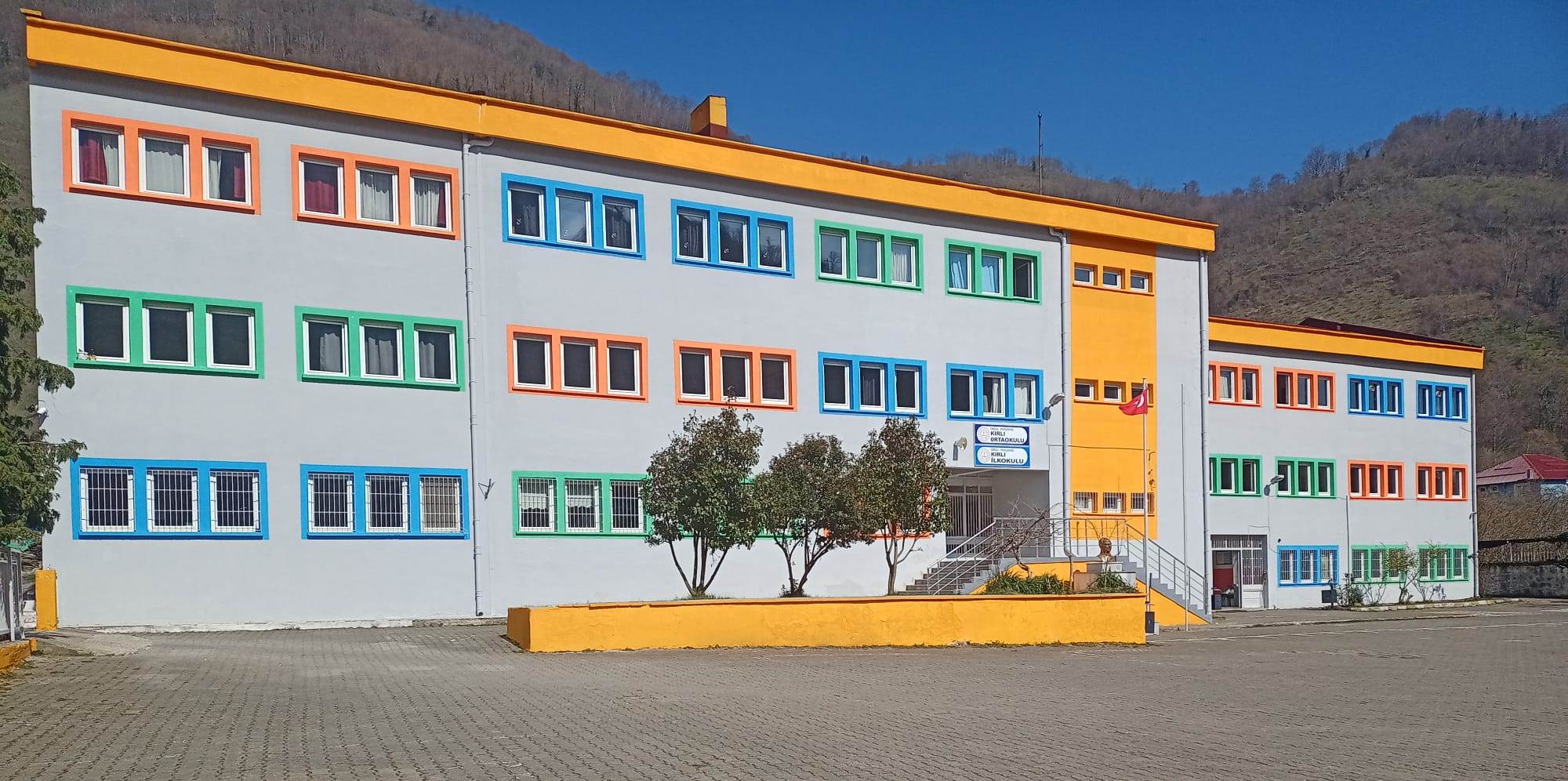 1985 yılında inşasına başlanan okulumuz 1986 yılında tamamlanmış orta okul ve ilk okul birleştirilerek 1986-1987 Eğitim Öğretim yılında "Kırlı İlköğretim Okulu" olarak eğitim-öğretime başlamıştır.Okulumuzdan mezun olup tahsiline devam edenler arasında öğretmen, mühendis, avukat, doktor, komiser, subay ve astsubaylar, genel idare ve yardımcı hizmetler sınıflarında görev yapanlar vardır.Okulumuz 2002 yılında onarıma alınmış ve 6 derslikli bir ek binaya kavuşmuştur. Anasınıfımız mevcuttur.Okulumuz kalorifer ısıtma sistemiyle, kömür kullanarak ısıtılmaktadır . 2018 de yapılan çalışmalarla modern bir fen laboratuarı ve kütüphaneye kavuşmuştur.Ayrıca yapım aşamasında olan Akıl ve Zeka Oyunları Atölyesi vardır. Tüm sınıflarda akıllı tahta vardır, internet altyapısı kurulmuştur.2015/2016 eğitim yılından beri 4 yıldır TÜBİTAK bilim şenliği düzenlenmektedir.Kurumumuz Kırlı İlkokulu ile birlikte aynı binada eğitim öğretime devam etmektedir.Okul Yönetiminde Görev Almış Müdürler:1-Hüseyin AVCI  ( 1991-1995 )2- Ayhan UR ( 1995-2004 )3- Selami CANDAN (2005-2010 )3-İsa YILMAZ ( 2010-2011 )4-İsmail YILMAZ ( 2011/- )Başarılarımız: Okulun Mevcut Durumu: Temel İstatistiklerOkul KünyesiOkulumuzun temel girdilerine ilişkin bilgiler altta yer alan okul künyesine ilişkin tabloda yer almaktadır.Temel Bilgiler Tablosu- Okul Künyesi Çalışan BilgileriOkulumuzun çalışanlarına ilişkin bilgiler altta yer alan tabloda belirtilmiştir.Çalışan Bilgileri Tablosu*Okulumuz Bina ve Alanları	Okulumuzun binası ile açık ve kapalı alanlarına ilişkin temel bilgiler altta yer almaktadır.Okul Yerleşkesine İlişkin Bilgiler Sınıf ve Öğrenci Bilgileri	Okulumuzda yer alan sınıfların öğrenci sayıları alttaki tabloda verilmiştir.*Sınıf sayısına göre istenildiği kadar satır eklenebilir.Donanım ve Teknolojik KaynaklarımızTeknolojik kaynaklar başta olmak üzere okulumuzda bulunan çalışır durumdaki donanım malzemesine ilişkin bilgiye alttaki tabloda yer verilmiştir.Teknolojik Kaynaklar TablosuGelir ve Gider BilgisiOkulumuzun genel bütçe ödenekleri, okul aile birliği gelirleri ve diğer katkılarda dâhil olmak üzere gelir ve giderlerine ilişkin son iki yıl gerçekleşme bilgileri alttaki tabloda verilmiştir.Maliyet tablosu hazırlanırken Okul Aile Birliği gelir gider hesapları kontrol edilerek veriler tabloya işlenmiştirPAYDAŞ ANALİZİKurumumuzun temel paydaşları öğrenci, veli ve öğretmen olmakla birlikte eğitimin dışsal etkisi nedeniyle okul çevresinde etkileşim içinde olunan geniş bir paydaş kitlesi bulunmaktadır. Paydaşlarımızın görüşleri anket, toplantı, dilek ve istek kutuları, elektronik ortamda iletilen önerilerde dâhil olmak üzere çeşitli yöntemlerle sürekli olarak alınmaktadır.Paydaş anketlerine ilişkin ortaya çıkan temel sonuçlara altta yer verilmiştir  : Öğrenci Anketi Sonuçları:Kırlı Ortaokulu Müdürlüğü Stratejik Planı (2019-2023) doğrultusunda “Öğrenci Görüş ve Değerlendirmeleri” anketi uygulanmış olup sonuç çizelgesi ve değerlendirmesi aşağıdadır.Yukarıda tabloda gösterildiği gibi paydaşların görüşleri alınırken anket uygulanmıştır. Anketin %50 ‘si velilere %25 ‘i öğretmenlere ve geriye kalanı öğrencilere uygulanmıştırÖğretmen Anketi Sonuçları:Kırlı Ortaokulu Müdürlüğü Stratejik Planı (2019-2023) doğrultusunda “Öğretmen Görüş ve Değerlendirmeleri” anketi uygulanmış olup sonuç çizelgesi ve değerlendirmesi Veli Anketi Sonuçları:Kırlı Ortaokulu Müdürlüğü Stratejik Planı (2019-2023) doğrultusunda “Veli Görüş ve Değerlendirmeleri” anketi uygulanmış olup sonuç çizelgesi ve değerlendirmesi aşağıdadır.GZFT (Güçlü, Zayıf, Fırsat, Tehdit) Analizi *Okulumuzun temel istatistiklerinde verilen okul künyesi, çalışan bilgileri, bina bilgileri, teknolojik kaynak bilgileri ve gelir gider bilgileri ile paydaş anketleri sonucunda ortaya çıkan sorun ve gelişime açık alanlar iç ve dış faktör olarak değerlendirilerek GZFT tablosunda belirtilmiştir. Dolayısıyla olguyu belirten istatistikler ile algıyı ölçen anketlerden çıkan sonuçlar tek bir analizde birleştirilmiştir.Kurumun güçlü ve zayıf yönleri donanım, malzeme, çalışan, iş yapma becerisi, kurumsal iletişim gibi çok çeşitli alanlarda kendisinden kaynaklı olan güçlülükleri ve zayıflıkları ifade etmektedir ve ayrımda temel olarak okul müdürü/müdürlüğü kapsamından bakılarak iç faktör ve dış faktör ayrımı yapılmıştır. İçsel Faktörler :Güçlü YönlerZayıf YönlerDışsal Faktörler *FırsatlarTehditler Gelişim ve Sorun AlanlarıGelişim ve sorun alanları analizi ile GZFT analizi sonucunda ortaya çıkan sonuçların planın geleceğe yönelim bölümü ile ilişkilendirilmesi ve buradan hareketle hedef, gösterge ve eylemlerin belirlenmesi sağlanmaktadır. Gelişim ve sorun alanları ayrımında eğitim ve öğretim faaliyetlerine ilişkin üç temel tema olan Eğitime Erişim, Eğitimde Kalite ve kurumsal Kapasite kullanılmıştır. Eğitime erişim, öğrencinin eğitim faaliyetine erişmesi ve tamamlamasına ilişkin süreçleri; Eğitimde kalite, öğrencinin akademik başarısı, sosyal ve bilişsel gelişimi ve istihdamı da dâhil olmak üzere eğitim ve öğretim sürecinin hayata hazırlama evresini; Kurumsal kapasite ise kurumsal yapı, kurum kültürü, donanım, bina gibi eğitim ve öğretim sürecine destek mahiyetinde olan kapasiteyi belirtmektedir.Gelişim ve sorun alanlarına ilişkin GZFT analizinden yola çıkılarak saptamalar yapılırken yukarıdaki tabloda yer alan ayrımda belirtilen temel sorun alanlarına dikkat edilmesi gerekmektedir.Gelişim ve Sorun AlanlarımızBÖLÜM III: MİSYON, VİZYON VE TEMEL DEĞERLEROkul Müdürlüğümüzün Misyon, vizyon, temel ilke ve değerlerinin oluşturulması kapsamında öğretmenlerimiz, öğrencilerimiz, velilerimiz, çalışanlarımız ve diğer paydaşlarımızdan alınan görüşler, sonucunda stratejik plan hazırlama ekibi tarafından oluşturulan Misyon, Vizyon, Temel Değerler; Okulumuz üst kurulana sunulmuş ve üst kurul tarafından onaylanmıştır.MİSYONUMUZ * Öğrencilerimizi  Atatürk  ilke  ve İnkılâpları’na  bağlı, Türk    Milletinin  milli, ahlaki, insani, manevi ve  kültürel değerlerini  benimseyen, koruyan  ve  geliştiren; ailesini, vatanını, milletini  seven ve  daima yüceltmeye  çalışan; insan  haklarına  saygılı, demokratik, laik ve  sosyal bir  hukuk  devleti olan  Türkiye  Cumhuriyetine  karşı görev  ve  sorumluluklarını  bilen  ve  bunları davranış  haline getirmiş yurttaşlar olarak yetiştirmek.VİZYONUMUZ 	* Kırlı Ortaokulu’nu paydaşlarımızın (yöneticilerimizin, öğrencilerimizin, öğretmenlerimizin, mezunlarımızın ve velilerimizin) güç birliği ile 5 yıl içerisinde; Ordu ilimizin en iyi Ortaöğretim Kurumlarına her yıl artan sayı ile öğrenci yetiştiren, Sosyal ve kültürel etkinlikler ile adından söz ettiren, en güçlü eğitim kurumu yapmaktır.TEMEL DEĞERLERİMİZ *1-Atatürk İlke ve İnkılâplarına Bağlılık2-Adalet duygusunu öne çıkarma3-Fırsat Eşitliği4-Fedakârlık5-Hayat Boyu Öğrenme 6-Doğayı ve Çevreyi Koruma7-İnsana Değer Verme8-Sorumluluk9-Öz Kültüre Değer Verme10-Demokratik Anlayış11-Akılcılık ve Bilimsellik 12-Şeffaflık13-YenilikçilikBÖLÜM IV: AMAÇ, HEDEF VE EYLEMLERAçıklama: Amaç, hedef, gösterge ve eylem kurgusu amaç Sayfa 16-17 da yer alan Gelişim Alanlarına göre yapılacaktır.Altta erişim, kalite ve kapasite amaçlarına ilişkin örnek amaç, hedef ve göstergeler verilmiştir.Erişim başlığında eylemlere ilişkin örneğe yer verilmiştir.TEMA I: EĞİTİM VE ÖĞRETİME ERİŞİMEğitim ve öğretime erişim okullaşma ve okul terki, devam ve devamsızlık, okula uyum ve oryantasyon, özel eğitime ihtiyaç duyan bireylerin eğitime erişimi, yabancı öğrencilerin eğitime erişimi ve hayatboyu öğrenme kapsamında yürütülen faaliyetlerin ele alındığı temadır.Stratejik Amaç 1: Kayıt bölgemizdeki ortaokul kademesindeki çocukların okullaşma oranlarını artıran, öğrencilerin uyum ve devamsızlık sorunlarını gideren etkin bir yönetim yapısı kurulacaktır.  Stratejik Hedef 1.1.  Kayıt bölgemizde yer alan ortaokul kademesinde ki  öğrencilerin okullaşma oranları artırılacak ve öğrencilerin uyum ve devamsızlık sorunları da giderilecektir. Performans Göstergeleri EylemlerTEMA II: EĞİTİM VE ÖĞRETİMDE KALİTENİN ARTIRILMASIEğitim ve öğretimde kalitenin artırılması başlığı esas olarak eğitim ve öğretim faaliyetinin hayata hazırlama işlevinde yapılacak çalışmaları kapsamaktadır. Bu tema altında akademik başarı, sınav kaygıları, sınıfta kalma, ders başarıları ve kazanımları, disiplin sorunları, öğrencilerin bilimsel, sanatsal, kültürel ve sportif faaliyetleri ile istihdam ve meslek edindirmeye yönelik rehberlik ve diğer mesleki faaliyetler yer almaktadır. Stratejik Amaç 2: Öğrencilerimizin bilişsel, duygusal ve fiziksel olarak çok boyutlu gelişimini önemseyen nitelikli eğitim yapısı oluşturulacaktır..Stratejik Hedef 2.1.  Öğrenme kazanımlarını takip eden ve velileri de sürece dâhil eden bir yönetim anlayışı ile öğrencilerimizin akademik başarıları ve sosyal faaliyetlere etkin katılımı artırılacaktır.Performans GöstergeleriEylemlerStratejik Hedef 2.2.  Öğrencilerimizin bilimsel, kültürel, sanatsal, sportif ve toplum hizmeti alanlarında etkinliklere katılımı artırılacak ve izlenecektir.. Performans GöstergeleriTEMA III: KURUMSAL KAPASİTEAMAÇ 3. Okulumuzun beşeri, mali, fiziki ve teknolojik unsurları ile yönetim ve organizasyonu, eğitim ve öğretimin niteliğini ve eğitime erişimi yükseltecek biçimde geliştirilecektir.Hedef 3.1. Okulumuz personelinin mesleki yeterlilikleri ile iş doyumu ve motivasyonları artırılacaktır.            Hedefe ilişkin Performans GöstergeleriEYLEM MADDELERİHedef 3.2. Okulumuzun mali kaynakları, fiziki altyapıyı iyileştirecek şekilde güçlendirilecek ve görünürlük faaliyetleri gerçekleştirilecektir.PERFORMANS GÖSTERGELERİ              EYLEM PLANIV. BÖLÜM: MALİYETLENDİRME2019-2023 Stratejik Planı Faaliyet/Proje Maliyetlendirme TablosuVI. BÖLÜM: İZLEME VE DEĞERLENDİRMEOkulumuz Stratejik Planı izleme ve değerlendirme çalışmalarında 5 yıllık Stratejik Planın izlenmesi ve 1 yıllık gelişim planın izlenmesi olarak ikili bir ayrıma gidilecektir. Stratejik planın izlenmesinde 6 aylık dönemlerde izleme yapılacak denetim birimleri, il ve ilçe millî eğitim müdürlüğü ve Bakanlık denetim ve kontrollerine hazır halde tutulacaktır.Yıllık planın uygulanmasında yürütme ekipleri ve eylem sorumlularıyla aylık ilerleme toplantıları yapılacaktır. Toplantıda bir önceki ayda yapılanlar ve bir sonraki ayda yapılacaklar görüşülüp karara bağlanacaktır. EKLER:Uygulanan öğretmen, öğrenci ve veli anketleri, okulda stratejik plan dosyasında ihtiyaç halinde kullanmak üzere tutulmaktadır.STRATEJİK PLAN ÜST KURULU İMZA SİRKÜSÜÜst Kurul BilgileriÜst Kurul BilgileriEkip BilgileriEkip BilgileriAdı SoyadıUnvanıAdı SoyadıUnvanıZühtü YANIKOkul MüdürüSezen ŞANLIMüdür YardımcısıSezen ŞANLIMüdür YardımcısıGülay BEŞİRLİ ÖğretmenMustafa ÇALIŞKANOkul aile Birliği BaşkanıBülent TARAKÇIÖğretmenTuba DEMİRCİ TOPÇUÖğretmenDursun AKÇAYOkul Aile Birliği ÜyesiErkut ÖZDEMİRÖğretmenSeniha ŞAHİNÖğretmen2009/2010 Eğitim Yılı Yıldız Erkek Hentbol Ordu İl 1.2014/2015  Eğitim YılıYıldız Erkek Hentbol Ordu İl 2.2010/2011 Eğitim YılıKüçük Erkek Hentbol Ordu İl 2.2014/2015  Eğitim YılıKüçük Erkek Hentbol Ordu İl 2.2013/2014 Eğitim YılıKüçük Erkek Hentbol Ordu İl 2.2015/2016 Eğitim YılıYıldız Erkek Hentbol Ordu İl 3.2013/2014 Eğitim YılıYıldız  Kızlar Oryantring Ordu İl 3.2013/2014 Eğitim YılıKüçük Erkek Hentbol Ordu İl 2.2013/2014 Eğitim YılıKüçük Erkek Oryantring Türkiye4.2013/2014 Eğitim YılıKüçük  Kızlar Oryantring Ordu 2.2013/2014 Eğitim YılıKüçük Erkek Oryantring Ordu İl 1.İli: ORDUİli: ORDUİli: ORDUİli: ORDUİlçesi: PERŞEMBEİlçesi: PERŞEMBEİlçesi: PERŞEMBEİlçesi: PERŞEMBEAdres: Kırlı Merkez Mah. No : 17 Kırlı Merkez Mah. No : 17 Kırlı Merkez Mah. No : 17 Coğrafi Konum (link)*:Coğrafi Konum (link)*:https://www.kisa.link/LyUD   https://www.kisa.link/LyUD   Telefon Numarası: 0(452)54780120(452)54780120(452)5478012Faks Numarası:Faks Numarası:--e- Posta Adresi:739426@meb.k12.tr739426@meb.k12.tr739426@meb.k12.trWeb sayfası adresi:Web sayfası adresi:http://kirliortaokulu.meb.k12.tr/http://kirliortaokulu.meb.k12.tr/Kurum Kodu:739426739426739426Öğretim Şekli:Öğretim Şekli:Tam GünTam GünOkulun Hizmete Giriş Tarihi : 1985Okulun Hizmete Giriş Tarihi : 1985Okulun Hizmete Giriş Tarihi : 1985Okulun Hizmete Giriş Tarihi : 1985Toplam Çalışan Sayısı *Toplam Çalışan Sayısı *1717Öğrenci Sayısı:Kız5959Öğretmen SayısıKadın99Öğrenci Sayısı:Erkek5757Öğretmen SayısıErkek66Öğrenci Sayısı:Toplam116116Öğretmen SayısıToplam1515Derslik Başına Düşen Öğrenci SayısıDerslik Başına Düşen Öğrenci SayısıDerslik Başına Düşen Öğrenci Sayısı:14.5Şube Başına Düşen Öğrenci SayısıŞube Başına Düşen Öğrenci SayısıŞube Başına Düşen Öğrenci Sayısı:14.5Öğretmen Başına Düşen Öğrenci SayısıÖğretmen Başına Düşen Öğrenci SayısıÖğretmen Başına Düşen Öğrenci Sayısı:7.7Şube Başına 30’dan Fazla Öğrencisi Olan Şube SayısıŞube Başına 30’dan Fazla Öğrencisi Olan Şube SayısıŞube Başına 30’dan Fazla Öğrencisi Olan Şube Sayısı:0Öğrenci Başına Düşen Toplam Gider Miktarı*Öğrenci Başına Düşen Toplam Gider Miktarı*Öğrenci Başına Düşen Toplam Gider Miktarı*103,02Öğretmenlerin Kurumdaki Ortalama Görev SüresiÖğretmenlerin Kurumdaki Ortalama Görev SüresiÖğretmenlerin Kurumdaki Ortalama Görev Süresi4Unvan*ErkekKadınToplamOkul Müdürü ve Müdür Yardımcısı101Sınıf Öğretmeni000Branş Öğretmeni6915Rehber Öğretmen000İdari Personel000Yardımcı Personel101Güvenlik Personeli000Toplam Çalışan Sayıları8917Okul Bölümleri *Okul Bölümleri *Özel AlanlarVarYokOkul Kat Sayısı3Çok Amaçlı SalonxDerslik Sayısı8Çok Amaçlı SahaxDerslik Alanları (m2)45KütüphanexKullanılan Derslik Sayısı8Fen LaboratuvarıxŞube Sayısı8Bilgisayar Laboratuvarıxİdari Odaların Alanı (m2)22,5İş AtölyesixÖğretmenler Odası (m2)46,4Beceri AtölyesixOkul Oturum Alanı (m2)855PansiyonxOkul Bahçesi (Açık Alan)(m2)2971Okul Kapalı Alan (m2)2565Sanatsal, bilimsel ve sportif amaçlı toplam alan (m2)500Kantin (m2)23,3Tuvalet Sayısı21SINIFIKızErkekToplamSINIFIKızErkekToplam5/A Sınıfı75128/C Sınıfı76135/B Sınıfı66126/A Sınıfı79166/B Sınıfı78157/A Sınıfı116178/A Sınıfı510158/B Sınıfı9716TOPLAM5957116Akıllı Tahta Sayısı22TV Sayısı0Masaüstü Bilgisayar Sayısı1Yazıcı Sayısı1Taşınabilir Bilgisayar Sayısı0Fotokopi Makinası Sayısı1Projeksiyon Sayısı0İnternet Bağlantı Hızı100 mphsGüvenlik Kamerası14YıllarGelir MiktarıGider Miktarı20169.389,52616.832,53201715.073,38748.723,91MADDELERKesinlikle KatılıyorumKatılıyorumKararsızımKısmen KatılıyorumKatılmıyorum1) Öğretmenlerimle ihtiyaç duyduğumda rahatlıkla görüşebilirim.%44,44%42,22%6,66%6,66    -2) Okul müdürü ile ihtiyaç duyduğumda rahatlıkla konuşabiliyorum.%31,11%24,44%26,66%17,77    -3) Okulun rehberlik servisinden yeterince yararlanabiliyorum.%33,33%51,11%13,33%2,22    -4) Okula ilettiğimiz öneri ve isteklerimiz dikkate alınır.%24,44%22,22%28,88%17,77%6,665) Okulda kendimi güvende hissediyorum.%62,22%17,77%2,22%13,33%4,446) Okulda öğrencilerle ilgili alınan kararlarda bizlerin görüşleri alınır.%20,00%44,44%17,77%13,33%4,447) Öğretmenler yeniliğe açık olarak derslerin işlenişinde çeşitli yöntemler kullanmaktadır.%51,11%17,77%20,00%11,11     -8) Derslerde konuya göre uygun araç gereçler kullanılmaktadır.%46,66%28,88%13,33%2,22%8,889) Teneffüslerde ihtiyaçlarımı giderebiliyorum.%51,11%28,88%6,66%4,44%8,8810) Okulun içi ve dışı temizdir.%20,00%40,00%17,77%11,11%11,1111) Okulun binası ve diğer fiziki mekânlar yeterlidir.%35,55%31,11%6,66%8,88%17,7712) Okul kantininde satılan malzemeler sağlıklı ve güvenlidir.%26,66%13,33%31,11%13,33%15,5513) Okulumuzda yeterli miktarda sanatsal ve kültürel faaliyetler düzenlenmektedir.%28,88%28,88%13,33%26,66 %2,22 MADDELERKesinlikle KatılıyorumKatılıyorumKararsızımKısmen KatılıyorumKatılmıyorum1) Okulumuzda alınan kararlar, çalışanların katılımıyla alınır.%12,5%79,16%4,16%4,16    -2)Kurumdaki tüm duyurular çalışanlara zamanında iletilir.%41,66%54,16    -%4,16    -3) Her türlü ödüllendirmede adil olma, tarafsızlık ve objektiflik esastır.%20,83%37,50%16,66     -%254) Kendimi, okulun değerli bir üyesi olarak görürüm.%37,50%41,66%8,33%8,33%4,165)Çalıştığım okul bana kendimi geliştirme imkânı tanımaktadır.%20,83%29,16%20,83%20,83%8,336) Okul, teknik araç ve gereç yönünden yeterli donanıma sahiptir.%29,16%66,66     -     - %4,16 7) Okulda çalışanlara yönelik sosyal ve kültürel faaliyetler düzenlenir.%8,33%33,33%16,66%29,16%12,58) Okulda öğretmenler arasında ayrım yapılmamaktadır.%12,5%45,83%20,83%4,16%16,669)Okulumuzda yerelde ve toplum üzerinde olumlu etki bırakacak çalışmalar yapmaktadır.%29,16%41,66%8,33%16,66%4,1610) Yöneticilerimiz, yaratıcı ve yenilikçi düşüncelerin üretilmesini teşvik etmektedir.%29,16%54,16%4,16%8,33%4,1611) Yöneticiler, okulun vizyonunu, stratejilerini, iyileştirmeye açık alanlarını vs. çalışanlarla paylaşır.%29,16%70,83    -   -     -12) Okulumuzda sadece öğretmenlerin kullanımına tahsis edilmiş yerler yeterlidir.%20,83%54,16%4,16%8,33%16,6613) Alanıma ilişkin yenilik ve gelişmeleri takip eder ve kendimi güncellerim.%37,50%58,33     -%4,16     -MADDELERKesinlikle KatılıyorumKatılıyorumKararsızımKısmen KatılıyorumKatılmıyorum1) İhtiyaç duyduğumda okul çalışanlarıyla rahatlıkla görüşebiliyorum.%45,83%50,00    -     -%4,162) Bizi ilgilendiren okul duyurularını zamanında öğreniyorum.%54,16%33,33    -%8,33%4,163) Öğrencimle ilgili konularda okulda rehberlik hizmeti alabiliyorum.%29,16%58,33%4,16%8,33     -4) Okula ilettiğim istek ve şikayetlerim dikkate alınıyor.%33,33%37,50%20,83%4,16%4,165) Öğretmenler yeniliğe açık olarak derslerin işlenişinde çeşitli yöntemler kullanmaktadır.%25,00%41,66%25,00%4,16%4,166) Okulda yabancı kişilere karşı güvenlik önlemleri alınmaktadır.%45,83%25,00%8,33%4,16%16,667) Okulda bizleri ilgilendiren kararlarda görüşlerimiz dikkate alınır.%41,66%45,83%8,33     -%4,168) E-Okul Veli Bilgilendirme Sistemi ile okulun internet sayfasını düzenli olarak takip ediyorum.%41,66%25,00%8,33%20,83%4,169) Çocuğumun okulunu sevdiğini ve öğretmenleriyle iyi anlaştığını düşünüyorum.%66,66%25,00     -%4,16%4,1610) Okul, teknik araç ve gereç yönünden yeterli donanıma sahiptir.%41,66%33,33%25,00     -      -11) Okul her zaman temiz ve bakımlıdır.%33,33%33,33%29,16     -%4,1612) Okulun binası ve diğer fiziki mekanlar yeterlidir.%37,50%33,33%16,66%12,50      -13) Okulumuzda yeterli miktarda sanatsal ve kültürel faaliyetler düzenlenmektedir.%25,00%45,83%20,83%4,16%4,16Öğrenciler*Sınıflardaki öğrenci mevcutlarımızın standartlara uygunluğu,*Öğrenci devamsızlık oranının düşük olmasıÇalışanlar*İstekli, gayretli ve özverili yönetici ve öğretmenlerin varlığı,*Kendini geliştiren, gelişime açık ve teknolojiyi kullanan öğretmenlerin olmasıVeliler*Bir kısmının kurum le yakın ilişki içinde bulunmasıDonanım*Okulumuzun gerek teknolojik gerekse diğer ders materyalleri bakımında yeterli olması*Bilgi ve iletişim teknolojilerinin(akıllı tahta) eğitim ve öğretim süreçlerinde etkin bir şekilde kullanılmasıBütçe*Okul aile birliğinin işlemesi*Hayırseverlerin okula yaptığı katkılarYönetim Süreçleri*Okulda düzen ve disiplinin istikrarlı olması, işini bilen yöneticilerin varlığı*Okul kararları alınırken paydaşların görüş ve önerilerinin dikkate alınmasıİletişim Süreçleri*Kurum içi iletişimin güçlü olmasıDiğer*Rehber Öğretmenin haftanın belirli günleri okula gelerek rehberlik servisini aktif hale getirmesi*Beslenme Dostu Okul olamamız*Okulumuzda temizlik ve hijyene özen gösterilmesiÖğrenciler*Öğrencilerin tamamına yakının taşıma kapsamında olması nedeniyle sosyal ve kültürel faaliyetlere katılımın az olması.*Öğrenci ve velilerin okuma alışkanlıklarının yetersizliğiÇalışanlar*Çalışanların değişime hızlı ayak uyduramaması, sürecin yavaş işlemesi*Öğretmenlerin mesleki gelişimlerini artırıcı faaliyetlerinin azlığıVeliler*Velilerin çoğunun okulla bağının bulunmaması, yapılan toplantı ve faaliyetlere etkin olarak katılmamasıBina ve Yerleşke*Bahçe düzenlemesinin yetersiz oluşuDonanım*Ders araç ve gereçlerinin istenilen seviyede olmamasıBütçe*Okulumuzun kendisine ait bir merkezi bütçesinin bulunmamasıYönetim Süreçleri*Gelen yöneticilerin okula adapte olamadan okuldan ayrılmalarıİletişim Süreçleri*Bölgenin dağınık yerleşim özelliği göstermesinden dolayı veliler ile gerekli yüzyüze iletişim kurulamamaktadırPolitik*Ordu’nun kalkınmada öncelikli iller arasında olması*Çevremizde kurumsal ve bireysel bazda sürekli gelişmeyi hedefleyen bilinç düzeyinin artıyor olması.*Bakanlığımızda; katılımcı, planlı, gelişimci, şeffaf ve performansa dayalı stratejik yönetim” anlayışına geçme çabalarının bulunması.Ekonomik*Halkın büyük çoğunluğunun fındık tarıma ile uğraşması bunun yanında alternatif ürünlerin yetişebilmesi (kivi ), arıcılık ve hayvancılık  faaliyetlerinin yürütülmesiSosyolojik*Eğitime yönelik ilginin ve farkındalığın yüksek olması*Toplum nezdinde eğitimin gereğine; bilinç ve duyarlılığının artmasıTeknolojik*Öğretmenlerimizin büyük çoğunluğu genç, dinamik, yeniliğe açık, kendini geliştiren, teknolojiyi iyi kullanan eğitimciler olması Mevzuat-Yasal*Görevde yükselme suretiyle kurum içerisinde ilerleme imkânının bulunması*Eğitimde fırsat eşitliğine yönelik alınan tedbirlerin her geçen gün daha artırılması hususundaki çabalarEkolojik*Orman Genel Müdürlüğü ile işbirliği yapılarak okul çevresinde ağaçlandırma yapılmasıPolitik*Eğitim planlarının değişkenlik göstermesi müfredatın sıklıkla değiştirilmesi*Eğitim politikalarında çok sık değişiklik yapılması ve eğitim sistemindeki düzenlemelere ilişkin pilot uygulamaların yetersizliğiEkonomik*Aile sosyo-ekonomik düzeyinin düşük olması*Velilerin Sosyo-ekonomik düzeylerindeki farklılıklar.*Eğitim ve öğretimde kullanılan cihaz ve makinelerin yüksek teknolojilere sahip olması nedeniyle bakım, onarımlarının pahalı olması dolayısıyla okulların maddi yönden zorlanmasıSosyolojik*Hızlı kentleşmeye bağlı olarak kent nüfusunun artması, kırsal nüfusun azalması nedeniyle kırsaldaki okullarda öğrenci sayısının azalması*Medyanın (tv, internet, magazin, diziler vb.) öğrenciler üzerinde olumsuz etkilerinin olması*İnsanların çocuklarının eğitimine yönelik duyarlılıklarının aynı oranda olmamasıTeknolojik*Öğrenciler üzerindeki teknolojik bağımlılık*Sürekli gelişen ve değişen teknolojileri takip etme     
   zorunluluğundan doğan maddi kaynak sorunu*E-ortamın güve niteliğinin tam sağlanamaması, yersiz, kötüye kullanımları ve yeni gelişen suçlarMevzuat-Yasal*Mevzuatın çok sık değişmesi*Mevzuatın açık, anlaşılır ve ihtiyaca uygun hazırlanmaması nedeniyle güncelleme ihtiyacının sıklıkla ortaya çıkmasıEkolojik*Coğrafik şartlar yüzünden yerleşim alanlarının dağınık olması, *Yeni nesillerde çevre bilincine karşı duyarsızlık.Eğitime ErişimEğitimde KaliteKurumsal KapasiteOkullaşma OranıAkademik BaşarıKurumsal İletişimOkula Devam/ DevamsızlıkSosyal, Kültürel ve Fiziksel GelişimKurumsal YönetimOkula Uyum, OryantasyonSınıf TekrarıBina ve YerleşkeÖzel Eğitime İhtiyaç Duyan Bireylerİstihdam Edilebilirlik ve YönlendirmeDonanımYabancı ÖğrencilerÖğretim YöntemleriTemizlik, HijyenHayatboyu ÖğrenmeDers araç gereçleriİş Güvenliği, Okul GüvenliğiTaşıma ve servis 1.TEMA: EĞİTİM VE ÖĞRETİME ERİŞİM 1.TEMA: EĞİTİM VE ÖĞRETİME ERİŞİM1Okullaşma Oranı / Okul öncesi eğitimde okullaşma oranı.2Okula Devam - Devamsızlık /Zorunlu eğitimden erken ayrılma.3Okula Uyum / Öğrencilere yönelik oryantasyon faaliyetlerinin yetersizliği.4Özel Eğitime İhtiyaç Duyan Bireyler / Özel eğitime ihtiyaç duyan bireylerin uyguneğitime erişiminin sağlanamaması.5Yabancı Öğrenciler / Özel politika gerektiren grupların eğitime erişimi.2.TEMA: EĞİTİM VE ÖĞRETİMDE KALİTE2.TEMA: EĞİTİM VE ÖĞRETİMDE KALİTE1Sosyal, Kültürel ve Fiziksel Gelişim / Eğitim öğretim sürecinde sanatsal, sportif ve kültürel faaliyetlerin yetersizliği2Öğretim Yöntemleri / Öğretmenlere yönelik hizmet içi eğitimler3Teknolojik imkanlar / Eğitimde bilgi ve iletişim teknolojilerinin kullanımı4Rehberlik / Eğitsel, mesleki ve kişisel rehberlik hizmetleri5İstihdam Edilebilirlik ve Yönlendirme / Eğitsel değerlendirme ve tanılama çalışmaları6Okul sağlığı ve hijyen / Okul sağlığı ve hijyen eğitimi verilememesi.3.TEMA: KURUMSAL KAPASİTE3.TEMA: KURUMSAL KAPASİTE1Kurumsal İletişim / Çalışma ortamlarının iletişimi ve iş motivasyonunu sağlayacakbiçimde düzenlenmemesi.2Kurumsal İletişim / İç ve dış paydaşları ile etkin ve sürekli iletişim sağlanamaması3Kurumsal Yönetim / Kurumsal aidiyet duygusunun geliştirilmemesi4Kurumsal Yapı / Okul ve kurumların sosyal, kültürel, sanatsal ve sportif faaliyetalanlarının yetersizliği5Kurumsal Yapı / Okullardaki fiziki durumun özel eğitime gereksinim duyan öğrencilereuygunluğuNoPERFORMANSGÖSTERGESİMevcutMevcutHEDEFHEDEFHEDEFHEDEFHEDEFNoPERFORMANSGÖSTERGESİ2018201920192020202120222023PG.1.1.1Kayıt bölgesindeki öğrencilerden okula kayıt yaptıranların oranı (%)%100%100%100%100%100%100%100PG.1.1.2Ortaokula yeni başlayan öğrencilerden oryantasyon eğitimine katılanların oranı (%)%100%100%100%100%100%100%100PG.1.1.3Kesintisiz ve mazeretsiz 10 gün ve üzeri devamsız öğrencilerden devamı sağlanan öğrenci oranı (%)%7%6%6%5%4%3%2PG.1.1.4Bir eğitim ve öğretim döneminde 10-20 gün ve üzeri devamsızlık yapan öğrenci oranı (%)%3%3%3%2%1%1%1PG.1.1.5Taşımalı eğitim kapsamında kayıtlı bulunan öğrencilerden taşıması yapılanların oranı (%)%100%100%100%100%100%100%100PG.1.1.6Özel eğitime ihtiyaç duyan öğrenci ve ailelerine yönelik yıl içinde yapılan faaliyet oranı%50%55%55%60%65%70%80NoEylem İfadesiEylem SorumlusuEylem Tarihi1.1.1.Kayıt bölgesinde yer alan öğrencilerin tespiti çalışması yapılacaktır.Okul İdaresi01 Eylül-20 Eylül1.1.2Devamsızlık yapan öğrencilerin tespiti ve erken uyarı sistemi için çalışmalar yapılacaktır.Müdür Yardımcısı01 Eylül-20 Eylül1.1.3Devamsızlık yapan öğrencilerin velileri ile özel aylık toplantı ve görüşmeler yapılacaktır.Okul İdaresi, öğretmenlerHer ayın son haftası1.1.4Taşımalı eğitim kapsamında servis şoförleri, öğrenci ve velilere yönelik bilgilendirme toplantısı yapılması.Okul İdaresiEylül-Şubat Ayları1.1.5Özel eğitime ihtiyaç duyan öğrenci ve ailelerine yönelik RAM’dan destek alınarak eğitim-bilgilendirme faaliyetleri yapılacaktır.Okul İdaresiHer eğitim öğretim yılında en az 2 kez1.1.6Taşımalı eğitim kapsamında servis şoförleri, öğrenci ve velilere yönelik bilgilendirme toplantısı yapılması.Okul İdaresiEylül-Şubat AylarıNoPERFORMANS GÖSTERGESİMevcutHEDEFHEDEFHEDEFHEDEFHEDEFNoPERFORMANS GÖSTERGESİ201820192020202120222023PG.2.1.1Kurumumuzda destekleme ve yetiştirme kurslarına katılan öğrenci oranı(%)456070758090PG.2.1.28. sınıftan mezun olan öğrencilerden merkezi sınavla öğrenci alan ortaöğretim kurumlarına yerleşenlerin oranı5610152025PG.2.1.3Ortaokul yabancı dil dersi yılsonu puanı ortalaması 67.157073778085PG.2.1.4Ders dışı egzersiz çalışmalarına ve destekleme ve yetiştirme kurslarına katılan öğrencisayısı818587899193PG.2.1.5Öğrenci başına okunan kitap sayısı         67891010NoEYLEM İFADESİEYLEMSORUMLUSUEYLEMTARİHİ2.1.1.-DYK kapsamında öğrenci ve velilere yönelik kurs içerikleri hakkında bilgilendirme faaliyetleri gerçekleştirilecek.Okul yönetimi15-Eylül-15 Ekim2.1.2Türkçe öğretmenlerinin koordinesinde sınıf rehber öğretmenlerinin yürütücülüğüyle her öğrencinin en az bir kitap okuması sağlanacaktır.Türkçe Zümresi01-20 Eylül2.1.3Yabancı dil öğretimini destekleyecek faaliyetler yapılacaktır.(Tiyatro,drama,söyleşi,diyalog,görsel sunu vb.)Yabancı Dil ZümresiHer eğitim öğretim yılında en az 1 kez2.1.48.sınıf öğrencilerine yönelik öğrenci koçluğu sistemi etkinleştirilecektir.Okul İdaresi Öğretmenler2019/2020Eğitim Öğretim Süresince2.1.5-Çeşitli yarışma, organizasyon ve benzer etkinliklerle okulumuzda kitap okuma hareketliliği sağlanarak öğrencilerin kitap okumaya yönelik ilgisinin artması sağlanacaktır.-Okulumuz  kütüphanesi daha etkin kullanılacaktır.Okul İdaresi ÖğretmenlerEğitim Öğretim süresinceNoNoPERFORMANSGÖSTERGESİPERFORMANSGÖSTERGESİPERFORMANSGÖSTERGESİPERFORMANSGÖSTERGESİMevcutHEDEFHEDEFHEDEFHEDEFHEDEFHEDEFNoNoPERFORMANSGÖSTERGESİPERFORMANSGÖSTERGESİPERFORMANSGÖSTERGESİPERFORMANSGÖSTERGESİ2018201920192020202120222023PG.2.2.1PG.2.2.1Bir eğitim öğretim yılı içerisinde gerçekleştirilen bilimsel, kültürel, sosyal, sportif, sanatsal etkinlik sayısıBir eğitim öğretim yılı içerisinde gerçekleştirilen bilimsel, kültürel, sosyal, sportif, sanatsal etkinlik sayısıa) Bilimsel etkinlik sayısıa) Bilimsel etkinlik sayısı35577912PG.2.2.1PG.2.2.1Bir eğitim öğretim yılı içerisinde gerçekleştirilen bilimsel, kültürel, sosyal, sportif, sanatsal etkinlik sayısıBir eğitim öğretim yılı içerisinde gerçekleştirilen bilimsel, kültürel, sosyal, sportif, sanatsal etkinlik sayısıb) Sosyal-Kültürel etkinlik sayısıb) Sosyal-Kültürel etkinlik sayısı10121213151515PG.2.2.1PG.2.2.1Bir eğitim öğretim yılı içerisinde gerçekleştirilen bilimsel, kültürel, sosyal, sportif, sanatsal etkinlik sayısıBir eğitim öğretim yılı içerisinde gerçekleştirilen bilimsel, kültürel, sosyal, sportif, sanatsal etkinlik sayısıc) Sportif etkinlik sayısıc) Sportif etkinlik sayısı57779910PG.2.2.1PG.2.2.1Bir eğitim öğretim yılı içerisinde gerçekleştirilen bilimsel, kültürel, sosyal, sportif, sanatsal etkinlik sayısıBir eğitim öğretim yılı içerisinde gerçekleştirilen bilimsel, kültürel, sosyal, sportif, sanatsal etkinlik sayısıd) Sanatsal etkinlik sayısıd) Sanatsal etkinlik sayısı2333445PG.2.2.2PG.2.2.2Kulüp faaliyetleri kapsamında gerçekleştirilen toplum hizmetine katılan öğrenci oranıKulüp faaliyetleri kapsamında gerçekleştirilen toplum hizmetine katılan öğrenci oranıKulüp faaliyetleri kapsamında gerçekleştirilen toplum hizmetine katılan öğrenci oranıKulüp faaliyetleri kapsamında gerçekleştirilen toplum hizmetine katılan öğrenci oranı95959595959595PG.2.2.3PG.2.2.3Okul sağlığı kapsamında gerçekleştirilen faaliyet-proje oranı (Beyaz bayrak, beslenme dostu, okul sağlığı vb.)Okul sağlığı kapsamında gerçekleştirilen faaliyet-proje oranı (Beyaz bayrak, beslenme dostu, okul sağlığı vb.)Okul sağlığı kapsamında gerçekleştirilen faaliyet-proje oranı (Beyaz bayrak, beslenme dostu, okul sağlığı vb.)Okul sağlığı kapsamında gerçekleştirilen faaliyet-proje oranı (Beyaz bayrak, beslenme dostu, okul sağlığı vb.)100100100100100100100PG.2.2.4PG.2.2.4Okul dışı öğrenme ortamlarına (Müze, Ören yeri, Gençlik Merkezi, Tarihi dokular vb.) ziyaret gerçekleştiren öğrenci oranıOkul dışı öğrenme ortamlarına (Müze, Ören yeri, Gençlik Merkezi, Tarihi dokular vb.) ziyaret gerçekleştiren öğrenci oranıOkul dışı öğrenme ortamlarına (Müze, Ören yeri, Gençlik Merkezi, Tarihi dokular vb.) ziyaret gerçekleştiren öğrenci oranıOkul dışı öğrenme ortamlarına (Müze, Ören yeri, Gençlik Merkezi, Tarihi dokular vb.) ziyaret gerçekleştiren öğrenci oranı15151515202023PG.2.2.5PG.2.2.5Veli ve öğrencilere yönelik sınav kaygısı ve başarısı ile ilgili yapılan seminerlerinsayısıVeli ve öğrencilere yönelik sınav kaygısı ve başarısı ile ilgili yapılan seminerlerinsayısıVeli ve öğrencilere yönelik sınav kaygısı ve başarısı ile ilgili yapılan seminerlerinsayısıVeli ve öğrencilere yönelik sınav kaygısı ve başarısı ile ilgili yapılan seminerlerinsayısı2333455NoNoEylem İfadesiEylem İfadesiEylem SorumlusuEylem SorumlusuEylem SorumlusuEylem TarihiEylem TarihiEylem TarihiEylem TarihiEylem TarihiEylem Tarihi2.2.1.2.2.1.Öğrencilerin talepleri doğrultusunda sosyal kulüplerin kurulması sağlanacaktır.Öğrencilerin talepleri doğrultusunda sosyal kulüplerin kurulması sağlanacaktır.Tüm ÖğretmenlerTüm ÖğretmenlerTüm Öğretmenler01 Eylül-20 Eylül01 Eylül-20 Eylül01 Eylül-20 Eylül01 Eylül-20 Eylül01 Eylül-20 Eylül01 Eylül-20 Eylül2.2.22.2.2Kulüplerin gerçekleştireceği toplum hizmetinin Belirli Gün ve Haftalar Çizelgesi dikkate alınarak planlanması sağlanacaktır.Kulüplerin gerçekleştireceği toplum hizmetinin Belirli Gün ve Haftalar Çizelgesi dikkate alınarak planlanması sağlanacaktır.Sosyal Kulüp Sorumlusu ÖğretmenlerSosyal Kulüp Sorumlusu ÖğretmenlerSosyal Kulüp Sorumlusu Öğretmenler01 Eylül-20 Eylül01 Eylül-20 Eylül01 Eylül-20 Eylül01 Eylül-20 Eylül01 Eylül-20 Eylül01 Eylül-20 Eylül2.2.32.2.37-8. sınıf öğrencilerine yönelik okul tanıtım gezilerinin düzenlenmesi7-8. sınıf öğrencilerine yönelik okul tanıtım gezilerinin düzenlenmesiOkul İdaresi – Gezi Kulübü – Sınıf Rehber ÖğretmenleriOkul İdaresi – Gezi Kulübü – Sınıf Rehber ÖğretmenleriOkul İdaresi – Gezi Kulübü – Sınıf Rehber ÖğretmenleriKasım ayı içerisindeKasım ayı içerisindeKasım ayı içerisindeKasım ayı içerisindeKasım ayı içerisindeKasım ayı içerisinde2.2.42.2.4Öğrencilerin kişisel gelişimlerini geliştirmeye yönelik akıl zeka oyunları faaliyetleri yürütülecektir.Öğrencilerin kişisel gelişimlerini geliştirmeye yönelik akıl zeka oyunları faaliyetleri yürütülecektir.Okul Müdürü koordinesinde tüm öğretmenlerOkul Müdürü koordinesinde tüm öğretmenlerOkul Müdürü koordinesinde tüm öğretmenlerEğitim öğretim yılı içerisindeEğitim öğretim yılı içerisindeEğitim öğretim yılı içerisindeEğitim öğretim yılı içerisindeEğitim öğretim yılı içerisindeEğitim öğretim yılı içerisinde2.2.52.2.5Eğitim öğretim yılı içerisinde hijyen eğitimi, sağlıklı beslenme ve obezite, hareketli yaşam konularında eğitimler düzenlenecektir.Eğitim öğretim yılı içerisinde hijyen eğitimi, sağlıklı beslenme ve obezite, hareketli yaşam konularında eğitimler düzenlenecektir.Okul İdaresiOkul İdaresiOkul İdaresiEğitim Öğretim yılı içerisindeEğitim Öğretim yılı içerisindeEğitim Öğretim yılı içerisindeEğitim Öğretim yılı içerisindeEğitim Öğretim yılı içerisindeEğitim Öğretim yılı içerisinde2.2.102.2.10Tübitak, Erasmus, e-Twining projeleri ile alakalı başvurular yapılacaktır.Tübitak, Erasmus, e-Twining projeleri ile alakalı başvurular yapılacaktır.Okul Müdürü koordinesinde tüm öğretmenlerOkul Müdürü koordinesinde tüm öğretmenlerOkul Müdürü koordinesinde tüm öğretmenlerEğitim Öğretim yılı içerisindeEğitim Öğretim yılı içerisindeEğitim Öğretim yılı içerisindeEğitim Öğretim yılı içerisindeEğitim Öğretim yılı içerisindeEğitim Öğretim yılı içerisinde2.2.112.2.11Yakın çevredeki “Okul Dışı Öğrenme Ortamları” tanıtılacak ve ziyaretler gerçekleştirilecektir.Yakın çevredeki “Okul Dışı Öğrenme Ortamları” tanıtılacak ve ziyaretler gerçekleştirilecektir.Okul Müdürü koordinesinde tüm öğretmenlerOkul Müdürü koordinesinde tüm öğretmenlerOkul Müdürü koordinesinde tüm öğretmenlerEğitim Öğretim yılı içerisindeEğitim Öğretim yılı içerisindeEğitim Öğretim yılı içerisindeEğitim Öğretim yılı içerisindeEğitim Öğretim yılı içerisindeEğitim Öğretim yılı içerisindeNoPERFORMANS GÖSTERGESİMevcutHEDEFHEDEFHEDEFHEDEFHEDEFNoPERFORMANS GÖSTERGESİ201820192020202120222023PG.3.1.1Okulda ‘Biz’ kültürünü oluşturmaya yönelik gezi,piknik, vb. Organizasyon sayısı578101015PG.3.1.2Bir eğitim öğretim yılı içerisinde hizmet içi eğitim faaliyetlerine katılan öğretmen oranı9595100100100100PG.3.1.3Kurum Personelinin memnuniyet oranı8085909095100PG.3.1.4Okulumuz öğretmenlerinin ihtiyaç duyduğu bilgi, belge ve dokümanlara ulaşım oranı (%)100100100100100100PG.3.1.5Ödül alan personel oranı202020252530NoEylem İfadesiEylem SorumlusuEylem Tarihi3.1.1.Okul idaresi koordinesinde öğretmen motivasyonunu arttırmaya yönelik etkinlikler planlanacaktır.Okul İdaresiHer eğitim öğretim yılında en az 2 kez3.1.2Talep edilen hizmet içi eğitim faaliyetlerini tespit etmek için anket düzenlenecektir. İlgili anket sonuçları insan kaynakları şube müdürlüğüne bildirilecektir.Okul İdaresiEğitim Öğretim yılı içerisinde3.1.3Kararlar yönetişim anlayışıyla hareket edilerek okul toplumunun görüşleri doğrultusunda alınacaktır.Okul Müdürü koordinesinde tüm öğretmenlerEğitim Öğretim yılı içerisinde3.1.4Ulusal-Uluslararası Hareketlilik kapsamında programlara katılan öğretmen(ler) kurum içi bilgilendirme sunumu gerçekleştireceklerdir.Okul Müdürü koordinesinde tüm öğretmenlerEğitim Öğretim yılı içerisinde3.1.5Yıl içerisinde planlanan proje başvurularında görev almak isteyen öğretmenlerin belirlenmesi amacıyla faaliyetler gerçekleştirilecektir.Okul İdaresiEğitim Öğretim yılı içerisindeNoPERFORMANS GÖSTERGESİMevcutHEDEFHEDEFHEDEFHEDEFHEDEFNoPERFORMANS GÖSTERGESİ201820192020202120222023PG.3.2.1Öğrenci başına düşen sosyal,sanatsal,sportif ve kültürel faaliyet alanı(metrekare)      91010101515PG.3.2.2Yıllık bazda oluşturulan okul bütçesinden öğrenci başına düşen miktar (TL)100100110120130130PG.3.2.3Okulun Özel gereksinimli bireylerin kullanımına uygunluğu(0-1)         111111PG.3.2.4Bir eğitim öğretim yılı içerisinde velilere yönelik gerçekleştirilen etkinlik sayısı (Bilimsel, sosyal sportif, kermes vb.)5710121215PG.3.2.5Okul ve Sınıf Kütüphanesindeki toplam kitap sayısı130014001500165018002000NoEYLEM İFADESİEYLEMSORUMLUSUEYLEMTARİHİ3.2.1Okulun özel gereksinimli bireylerin kullanımına yönelik fiziksel eksiklikleri tamamlanacaktır.Okul İdaresiHer eğitim öğretim yılında en az 2 kez3.2.2Eğitim öğretim yılı başında düzenlenen okul aile birliği toplantısında öğrenci başına düşen miktar hesaplanarak duyurusu yapılacaktır.Okul Müdürü koordinesinde tüm öğretmenlerEğitim Öğretim yılı içerisinde3.2.3Okulun fiziki imkanları ve mali kaynaklarına göre tasarım ve beceri atölyeleri kurulacaktır.Okul İdaresiEğitim Öğretim yılı içerisinde3.2.4Özel gereksinimli öğrenciler için önlemler alınacaktır.Okul İdaresiEğitim Öğretim yılı içerisinde3.2.5Özel gereksinimli öğrenciler için önlemler alınacaktır.Okul İdaresiEğitim Öğretim yılı içerisindeKaynak Tablosu20192020202120222023ToplamKaynak Tablosu20192020202120222023ToplamGenel Bütçe93518810754061193767132508114708396000281Valilikler ve Belediyelerin Katkısı000000Diğer (Okul Aile Birlikleri)140001600018000200002200090000TOPLAM94918810914061211767134508114928396090281İzleme Değerlendirme DönemiGerçekleştirilme Zamanıİzleme Değerlendirme Dönemi Süreç AçıklamasıZaman KapsamıBirinci DönemHer yılın Temmuz ayı içerisindeGöstergelerin gerçekleşme durumları hakkında hazırlanan raporun üst yöneticiye sunulmasıOcak-Temmuzİkinci Dönemİzleyen yılın Şubat ayı sonuna kadarGöstergelerin gerçekleşme durumları hakkında hazırlanan raporun üst yöneticiye sunulması ve değerlendirilerek gereklitedbirlerin alınmasıTüm yılSTRATEJİK PLAN ÜST KURULUSTRATEJİK PLAN ÜST KURULUSTRATEJİK PLAN ÜST KURULUSTRATEJİK PLAN ÜST KURULUSIRA NOADI SOYADIGÖREVİİMZA1Zühtü YANIKOKUL MÜDÜRÜ2Sezen ŞANLI
MÜDÜR YARDIMCISI3Tuba DEMİRCİ TOPÇUÖĞRETMEN4Erkut ÖZDEMİRÖĞRETMEN5Mustafa ÇALIŞKANOKUL AİLE BİRLİĞİ BAŞKANI